ТЕРРИТОРИАЛЬНАЯ ИЗБИРАТЕЛЬНАЯ КОМИССИЯг. КАРАБУЛАКП О С Т А Н О В Л Е Н И Е13 августа   2019 г.                                                                                          № 67/142-4                                                                                                                                                                                                               г. КарабулакОб утверждении текста избирательного бюллетенядля голосования на выборах депутатов Городского совета муниципального образования «Городской округ город Карабулак» четвертого созываВ соответствии со статьями 9 и 49 Закона Республики Ингушетия    «О муниципальных выборах в Республике Ингушетия», территориальная избирательная комиссия г.Карабулак постановляет: 1. Утвердить текст избирательного бюллетеня для голосования на выборах депутатов Городского совета муниципального образования «Городской округ город Карабулак» четвертого созыва (прилагается). 2. Направить настоящее постановление в средства массовой информации для опубликования и разместить на сайте Администрации 
г. Карабулак.Председательтерриториальной избирательной комиссии г. Карабулак                             А.М.АмхадовСекретарьтерриториальной избирательной комиссии г. Карабулак                                С.И. Плиев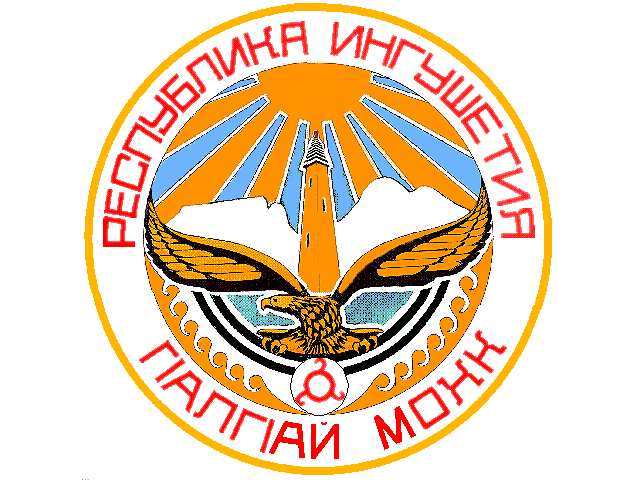 